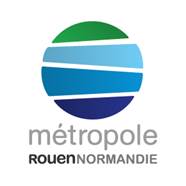 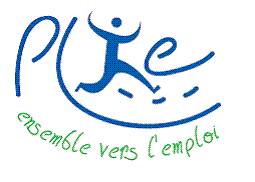 Plan Local pour l’Insertion et l’Emploi		DATE :Adressée par :			Référent RSA 		Oui  Non Structure :			Contrat d’insertion	Oui  Non  : 		Nombre de mois d'inscription Pôle Emploi dans les 18 mois : A renseigner par le  prescripteur :		NOM de la personne orientée :					Prénom : N° identifiant Pôle Emploi : 		Date de naissance : Adresse :			 :Motif de la prescription : Signature du prescripteur :Pièces à fournir lors du 1er Rendez-vous : CV / Attestation RSA / Reconnaissance TH /Titre de séjourRéponse du PLIE :Date du 1er RDV :Attentes et motivations de la personne orientée :Un parcours d’insertion tel que le PLIE est-il adapté à sa situation ? 	Oui		Non	Précision :Objectif défini avec l’Accompagnateur Emploi :Etape préconisée en début de parcours ou réorientation :Décision de la commission : Intégration dans le PLIE    Refus de la candidature  